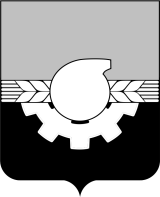 АДМИНИСТРАЦИЯ ГОРОДА КЕМЕРОВОПОСТАНОВЛЕНИЕот _____________  № _____________О внесении изменений в постановление администрации города Кемерово от 22.10.2021 № 2978 «Предоставление земельных участков гражданам для индивидуального жилищного строительства, ведения личного подсобного хозяйства в границах населенного пункта, садоводства»В соответствии с Федеральным законом от 06.10.2003 № 131-ФЗ «Об общих принципах организации местного самоуправления в Российской Федерации», Федеральным законом от 27.07.2010 № 210-ФЗ «Об организации предоставления государственных и муниципальных услуг», статьей 45 Устава города Кемерово1. Внести в постановление администрации города Кемерово от 22.10.2021 № 2978 «Об утверждении административного регламента предоставления муниципальной услуги «Предоставление земельных участков гражданам для индивидуального жилищного строительства, ведения личного подсобного хозяйства в границах населенного пункта, садоводства» следующие изменения:1.1. В абзаце втором пункта 2.4 раздела 2 приложения к постановлению слова «не более 30 дней» заменить словами «не более 20 дней».1.2. Абзац шестой пункта 3.1 раздела 3 приложения к постановлению исключить.1.3. Абзац первый пункта 3.1.1.5 раздела 3 изложить в следующей редакции:«Максимальный срок выполнения административной процедуры по приему и регистрации заявления о предоставлении земельного участка для индивидуального жилищного строительства, ведения личного подсобного хозяйства в границах населенного пункта, садоводства и приложенных к нему документов составляет 1 рабочий день с даты поступления указанных документов в уполномоченный орган. Максимальный срок выполнения административной процедуры входит в общий срок предоставления муниципальной услуги.».1.4. В пятом абзаце пункта 3.1.2 раздела 3 слова «не позднее 3 рабочих дней» заменить словами «не позднее 1 рабочих дней».1.5. Абзац одиннадцатый пункта 3.1.2 раздела 3 изложить в следующей редакции:«Максимальный срок выполнения данной административной процедуры составляет 5 рабочих дней с момента с даты приема и регистрации заявления о предоставлении муниципальной услуги и приложенных к нему документов. Максимальный срок выполнения административной процедуры входит в общий срок предоставления муниципальной услуги.».1.6. Абзац восемнадцатый пункта 3.1.3 раздела 3 изложить в следующей редакции:«Максимальный срок выполнения данной административной процедуры составляет 7 рабочих дней с даты получения уполномоченным специалистом документов, указанных в пунктах 2.6, 2.7 административного регламента. Максимальный срок выполнения данной административной процедуры входит в общий срок предоставления муниципальной услуги.».1.7. Абзац первый пункта 3.1.4.4 раздела 3 изложить в следующей редакции:«Максимальный срок выполнения данной административной процедуры - 1 рабочий день со дня подписания уведомления о размещении извещения о предоставлении земельного участка либо решения об отказе в предоставлении земельного участка гражданам для индивидуального жилищного строительства, ведения личного подсобного хозяйства в границах населенного пункта. Максимальный срок выполнения данной административной процедуры входит в общий срок предоставления муниципальной услуги.».1.8. Приложение № 2 к административному регламенту предоставления муниципальной услуги «Предоставление земельных участков гражданам для индивидуального жилищного строительства, ведения личного подсобного хозяйства в границах населенного пункта, садоводства» исключить. 2. Комитету по работе со средствами массовой информации администрации города Кемерово (Н.Н. Горбачева) обеспечить официальное опубликование настоящего постановления. 3. Контроль за исполнением настоящего постановления возложить на председателя комитета по управлению муниципальным имуществом города Кемерово Н.Ю. Хаблюка.Глава города 				                                                   Д.В. Анисимов